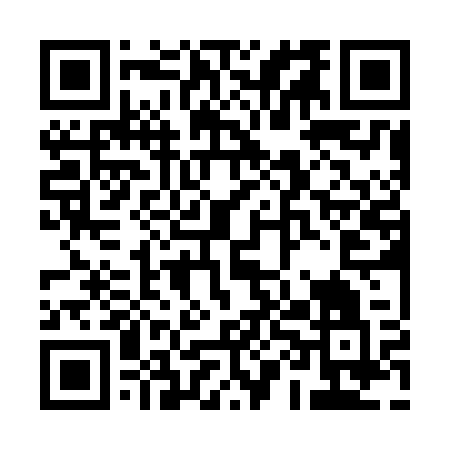 Ramadan times for Suva Reka, KosovoMon 11 Mar 2024 - Wed 10 Apr 2024High Latitude Method: NonePrayer Calculation Method: Muslim World LeagueAsar Calculation Method: ShafiPrayer times provided by https://www.salahtimes.comDateDayFajrSuhurSunriseDhuhrAsrIftarMaghribIsha11Mon4:224:225:5511:473:035:395:397:0712Tue4:204:205:5311:463:045:405:407:0813Wed4:184:185:5211:463:055:415:417:0914Thu4:164:165:5011:463:055:425:427:1115Fri4:144:145:4811:453:065:445:447:1216Sat4:134:135:4611:453:065:455:457:1317Sun4:114:115:4511:453:075:465:467:1418Mon4:094:095:4311:453:085:475:477:1619Tue4:074:075:4111:443:085:485:487:1720Wed4:054:055:4011:443:095:495:497:1821Thu4:034:035:3811:443:105:505:507:1922Fri4:014:015:3611:433:105:525:527:2123Sat4:004:005:3411:433:115:535:537:2224Sun3:583:585:3311:433:115:545:547:2325Mon3:563:565:3111:433:125:555:557:2526Tue3:543:545:2911:423:125:565:567:2627Wed3:523:525:2711:423:135:575:577:2728Thu3:503:505:2611:423:135:585:587:2929Fri3:483:485:2411:413:146:006:007:3030Sat3:463:465:2211:413:146:016:017:3131Sun4:444:446:2012:414:157:027:028:331Mon4:424:426:1912:404:157:037:038:342Tue4:404:406:1712:404:167:047:048:353Wed4:384:386:1512:404:167:057:058:374Thu4:364:366:1412:404:177:067:068:385Fri4:344:346:1212:394:177:077:078:406Sat4:324:326:1012:394:187:097:098:417Sun4:304:306:0812:394:187:107:108:428Mon4:284:286:0712:384:197:117:118:449Tue4:264:266:0512:384:197:127:128:4510Wed4:244:246:0312:384:197:137:138:47